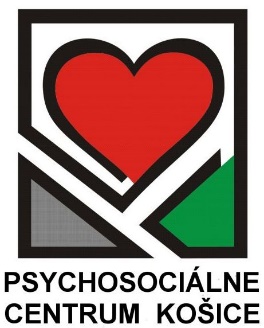 Smernica č. 32/2021Určenie postupov a pravidiel na vypracovanie, realizovanie a hodnotenieindividuálneho plánu prijímateľa sociálnej službyDenný stacionárEvidenčný list smerniceSchvaľovaniePREAMBULAÚvodné ustanovenieV zmysle  § 9, ods. 1, zákona č.448/2008 Z. z. o sociálnych službách  a o zmene a doplnení zákona č. 455/1991 Zb. o živnostenskom podnikaní  v znení neskorších predpisov, poskytovateľ sociálnej služby je povinný plánovať poskytovanie sociálnej služby podľa individuálnych potrieb, schopností  a cieľov prijímateľa sociálnej služby, viesť písomné individuálne záznamy  o priebehu poskytovania sociálnej služby za účasti prijímateľa sociálnej služby sa nevyžaduje, ak to neumožňuje jeho zdravotný stav.Podľa § 9, ods. 1 citovaného zákona ak je prijímateľ sociálnej služby fyzická osoba s ťažkým zdravotným postihnutím, alebo fyzická osoba odkázaná  na pomoc inej fyzickej osoby, súčasťou individuálneho plánu je program sociálnej rehabilitácie.Tento interný predpis určuje postupy, pravidlá na vypracovanie, hodnotenie a revíziu individuálneho plánu prijímateľa sociálnej služby.  1PRIAMA IMPLEMENTÁCIA URČENIA POSTUPOV A PRAVIDIEL NA VYPRACOVANIE, REALIZOVANIE A HODNOTENIE INDIVIDUÁLNEHO PLÁNU PRIJÍMATEĽA SOCIÁLNEJ SLUŽBYDENNÝ STACIONÁRPostupy a pravidlá na dosiahnutie účelu a odborného zamerania poskytovania sociálnej služby sú východiskovým nástrojom v oblasti kvality poskytovaných sociálnych v súlade s Prílohou č. 2 písm. A (Podmienky kvality poskytovanej sociálnej služby) k zákonu č. 448/2008 Z. z. v znení zákona č.485/2013 Z. z. tak, aby napĺňala najmä kritérium2.5 Určenie postupov a pravidiel na vypracovanie, realizovanie a hodnotenie individuálneho plánu prijímateľa sociálnej služby alebo určenie postupov a pravidiel práce s prijímateľom sociálnej služby.Štandard  pre K2.5:Sociálne služby (§ 26, § 27, § 33 až 40 a § 57) sú poskytované na základe individuálneho plánu, ktorý vychádza z individuálnych potrieb, schopností a cieľov prijímateľa sociálnej služby. Individuálny plán je nástrojom na spoluprácu medzi prijímateľom sociálnej služby a zamestnancami poskytovateľa sociálnej služby  Indikátor pre K2.5Poskytovateľ sociálnej služby má písomne alebo audiovizuálne vypracovaný individuálny plán pre každého prijímateľa sociálnej služby, tak aby bol zrozumiteľný aj prijímateľovi sociálnej služby a jeho rodine a komunite. Poskytovateľ sociálnej služby zabezpečuje, aby individuálny plán bol plánom prijímateľa sociálnej služby, ktorý sa aktívne zúčastňuje na jeho tvorbe a realizácii. Účasť na individuálnom plánovaní je slobodnou voľbou prijímateľa sociálnej služby, ktorý ju musí vyjadriť písomnou formou. Poskytovateľ sociálnej služby plánuje, realizuje a hodnotí priebeh poskytovania sociálnej služby spoločne s prijímateľom sociálnej služby s ohľadom na jeho osobné ciele a možnosti. Ak je prijímateľom sociálnej služby maloleté dieťa, rozhodujúce postavenie má rodina a pri plánovaní sa vychádza z individuálnych potrieb rodiny prijímateľa sociálnej služby. Cieľom individuálneho plánu je vytvoriť takú podporu, aby mohol prijímateľ sociálnej služby žiť zmysluplný a čo najsamostatnejší život. Poskytovateľ sociálnej služby určí kľúčového pracovníka, ktorého si prijímateľ sociálnej služby vybral na základe osobnej preferencie v procese individuálneho plánovania. Počet individuálnych plánov koordinovaných jedným kľúčovým pracovníkom poskytovateľa sociálnej služby zohľadňuje mieru intenzity potrebnej podpory prijímateľov sociálnych služieb.Reálne naplnenie štandardu K2.5 pri poskytovaní sociálnych služieb v PSC:– PSC má vytvorenú šablónu Individuálny plán prijímateľa sociálnej služby (ZNB, Útulok, Denný stacionár) a Sociálny záznamový hárok klienta (pre klientov odbornej činnosti sociálneho  poradenstva), ktorého súčasťou je aj IPPSS a Úradný záznam zo stretnutia pri poskytovaní odbornej činnosti špecializovaného sociálneho poradenstva– PSC dodržiava zásady vypracovania individuálneho plánu klienta a aplikuje ich v praxi1.1zásady vypracovania individuálneho plánuprijímateľa sociálnej službyDENNÝ STACIONÁRPravidlá na vypracovanie IP1. Individuálny plán (ďalej len „ IP“) je dokument, v ktorom sú zistené potreby, želania, problémy, zdroje prijímateľa sociálnej služby (ďalej len „prijímateľ“) počas procesu individuálneho plánovania pri poskytovaní sociálnej služby so zadefinovaným cieľom žiaducej zmeny a realizáciou v jeho živote.2. Povinnosť poskytovateľa sociálnych služieb (ďalej len „poskytovateľ“) individuálne plánovať je viazaná nielen na existenciu individuálneho plánu, ale je dôkazom poskytovania sociálnych služieb podľa individuálnych potrieb, schopností a cieľov klientov.3. Potreby, želania a ciele sú jasne definované v IP a prijímateľ participuje počas celého plánovacieho procesu. Ciele by mali byť reálne, konkrétne, zrozumiteľné, 	dosiahnuteľnéa merateľné a mali by odrážať potreby prijímateľa.4. IP je nástrojom na spoluprácu medzi prijímateľom so špecifickými potrebami a poskytovateľom. IP má vplyv na kvalitu života prijímateľa, podporu a vedenie k samostatnosti a na vyvážený rozvoj všetkých stránok jeho osobnosti.5. Pri vypracovaní sa využívajú formy, metódy a techniky sociálnej práce. Prispôsobuje 	sa komunikácia, čas a miesto plánovania s prijímateľom soc. služieb so špecifickými potrebami.6. Pri vypracúvaní IP je potrebné zamerať sa nielen na obmedzenia, ale aj na silné stránky, potreby, záujmy, schopnosti a priania prijímateľa.7. S prijímateľom so špecifickými potrebami sa prispôsobuje komunikácia, čas a miesto plánovania.8. Zodpovednosť za plánovanie, realizáciu a pravidelnú aktualizáciu plánu má sociálny pracovník. IP je koordinovaný pracovníkom, ktorý sprevádza prijímateľa v procese individuálneho plánovania (ďalej len „kľúčový pracovník“)9. Poskytovateľ umožní prijímateľovi účasť blízkej osoby (rodinného príslušníka), pri napĺňaní cieľov a podporuje ich aktivitu.Postup na vypracovanie IP1. IP sa začína vypracovávať s prijímateľom po uzatvorení zmluvy o poskytovaní 	sociálnych služieb. Tento proces pokračuje po celú dobu poskytovania služby.2. Základom vypracovania IP je partnerský vzťah medzi prijímateľom a poskytovateľom, ktorý ho sprevádza a poskytuje mu služby, na to, aby mohol viesť čo najviac aktívny život.3. IP vychádza z individuálnych potrieb, schopností, osobných cieľov a zdravotného stavu prijímateľa. Prihliada sa na všetky stránky jeho osobnosti (fyzickú, psychickú, sociálnu, duchovnú).4. Pre efektívne dosiahnutie stanoveného cieľa, sa vyžaduje koordinácia celého tímu zamestnancov Psychosociálneho centra (psychiater, psychológ, sociálny pracovník).5. Prijímateľ, ktorý v dôsledku zdravotného stavu nemôže, alebo nevie komunikovať pri 	stanovení cieľa, sociálny pracovník vychádza z jeho základných potrieb.Biologické (potrava, vylučovania, spánok)Psychologické (rešpektovanie ľudskej dôstojnosti, empatický prístup)Sociálne (napr. rodina, priatelia).Duchovné (napr. zmysel života)Východiskom pri stanovovaní a napĺňaní IP je A. H. Maslowova hierarchia ľudských potrieb.5. stupeň	Potreba sebarealizácie, rozvoj vlastnej činnosti, ide o rozvoj samého 			seba.	4. stupeň	Potreba autonómie v zmysle slobody, rozhodovať sám o sebe, potreba 			ocenenia, uznania, vážnosti, pocitu užitočnosti.	3. stupeň	Sociálne potreby (potreba informovanosti, patriť k nejakej skupine, 			potreba lásky, potreba vyjadrovať sa a byť vypočutý)	2. stupeň	Potreba bezpečia a istoty.ekonomické zabezpečenie (strach z budúcnosti, z nedostatku)fyzické bezpečie (strach z úrazu, ochorenia)psychické bezpečie  (pocit istoty, nemať strach)	1. stupeň	Fyzické potreby (potrava, vylučovanie, dýchanie, spánok, pohyb, 				hygiena, zdravie)6. Prihliada sa na všetky stránky jeho osobnosti (fyzickú, psychickú, sociálnu, duchovnú).  Voľba cieľov sa zakladá na prioritách7. Pri realizácii IP sa zdôrazňuje aktivita prijímateľa.8. Záznam IP sa vedie v písomnej podobe.Obsah IPZákladné údaje o prijímateľovi sociálnej služby (sociálna a zdravotná anamnéza, záujmy a i.).Osobné potreby a želania prijímateľa.Zdroje, problémy prijímateľa.Ciele prijímateľa sociálnej služby a kľúčového pracovníka, ktoré vychádzajú z potrieb a želaní prijímateľa.Kroky k naplneniu osobného cieľa.Priebeh plnenia IP.Hodnotenie IP.Meno zodpovednej osoby  (sociálneho pracovníka, kľúčového pracovníka) za vypracovanie IP.	Proces tvorby IP1. fáza: Získavanie informácií o prijímateľovi, jeho potrebách, schopnostiach a zručnostiach. Informácie sú získavané z rozhovoru s prijímateľom, s príbuznými a inými dôležitými osobami v jeho živote, zo zdravotných záznamov, z výsledkov pozorovania a analýzy činnosti prijímateľa.2. fáza: Definovanie cieľov. Obsahom IP sú ciele, zdroje, potrebné služby, ktoré budú užitočné pre prijímateľa a sú v súlade s možnosťami poskytovaných služieb zariadenia.3. fáza:	 Vypracovanie návrhu, plánu činnosti pri dosahovaní cieľov.4. fáza: Voľba vhodných metód a spôsobov pri napĺňaní cieľov.5. fáza: Hodnotenie úspešnosti plánu, efektívnosti zvolených metód a spôsobov pri naplnení cieľov.Revízia a hodnotenie individuálneho plánu1. Hodnotenie IP vykonáva zodpovedná osoba a zaznamenáva ho písomne. Uskutočňuje 	sa za účasti prijímateľa. Účasť prijímateľa sa nevyžaduje, ak to neumožňuje jeho 	zdravotný stav.2. Hodnotenie je ukazovateľom napĺňania cieľov, aktivizácie a motivácie prijímateľa k samostatnosti.3. Hodnotenie umožňuje posúdiť použité metódy, verifikovať získané informácie, 	zvolené prostredie na realizáciu plánu, a pod.  Získava a odkrýva nové poznatky pre ďalšiu prácu s prijímateľom.4. Pri hodnotení IP je potrebné uviesť aj tie ciele, ktoré neboli naplnené, dôvody ich nesplnenia.5. Hodnotenie sa realizuje podľa potrieb prijímateľa, minimálne 2x ročne.Pracovný tím ( kľúčový pracovník, sociálny pracovník, asistent sociálnej rehabilitácie, psychológ, psychiater), ktorý sa podieľa na tvorbe a realizácii plnenia cieľov v IP prijímateľa sociálnej služby, rovnako spolupracuje aj pri ich vyhodnotení. V rámci hodnotenia sa pri nenaplnení cieľa môže odporúčať pokračovanie v realizácii daného cieľa a navrhnúť nové, resp. iné kroky a metódy na dosiahnutie tohto cieľa.Sociálna rehabilitácia1. Podľa § 9, ods. 1, zákona č. 448/2008 Z. z. o sociálnych službách ak je prijímateľ sociálnej služby fyzická osoba s ťažkým zdravotným postihnutím alebo fyzická osoba odkázaná na pomoc inej fyzickej osoby, súčasťou individuálneho plánu je aj program sociálnej rehabilitácie.2. Podľa § 21, citovaného zákona je sociálna rehabilitácia:a) odborná činnosť na podporu samostatnosti, nezávislosti, sebestačnosti fyzickej 	osoby rozvojom a nácvikom zručností alebo aktivizovaním schopností 	a posilňovaním návykov pri úkonoch starostlivosti o  domácnosť a pri základných sociálnych aktivitách s maximálnym využitím prirodzených zdrojov v rodine a komunite.b ) ak je fyzická osoba odkázaná na pomoc inej fyzickej osoby, sociálna rehabilitácia je najmä nácvik používania pomôcky, nácvik prác v domácnosti, nácvik priestorovej orientácie a samostatného pohybu a sociálna komunikácia.3. Záznamy o programe sociálnej rehabilitácie sa vedú v písomnej podobe.4. Sociálna rehabilitácia je súčasťou IP a vypracováva sa súčasne s IP. Na vypracovaní sa podieľajú sociálny pracovník, kľúčový pracovník spolu s odborným personálom. Zodpovedný je sociálny pracovník.5. Program sociálnej rehabilitácie sa hodnotí jeden krát za šesť mesiacov.2ZODPOVEDNOSŤ A PRÁVOMOCZodpovednosť, právomoc a vzájomné vzťahy pracovníkov, ktorí riadia, vykonávajú a overujú činnosti ovplyvňujúce kvalitu, sú vymedzené v Organizačnom poriadku PSC a v pracovných náplniach jednotlivých pracovníkov podľa ich funkčného zaradenia, ktoré tvoria súčasť ich pracovnej zmluvy.Za spracovanie a aktualizáciu tejto smernice, ako aj jej realizáciu v praxi je zodpovedná poverená osoba.3Súvisiace dokumenty a legislatívaUvádzajú sa dokumenty, na ktoré sú odkazy v tejto smernici a zároveň majú priamu súvislosť so zabezpečovaním jednotlivých činností popísaných v tejto smernici:– Všeobecná deklarácia ľudských práv OSN– Európska sociálna charta (1961) a jej revízia (1996)– Dohovor o právach osôb so zdravotným postihnutím (2010)– Charta základných práv Európskej únie (2007)– Etický kódex sociálneho pracovníka a asistenta sociálnej práce SR– Zákon č. 460/1992 Z. z. Ústava SR – predovšetkým Druhá hlava – Základné práva a slobody– Zákon č. 40/1964 Zb. Občiansky zákonník– Zákon č. 546/2010 Z. z. ktorým sa dopĺňa zákon č. 40/1964 Zb. Občiansky zákonník– Zákon č. 365/2004 Z. z. o rovnakom zaobchádzaní v niektorých oblastiach a o ochrane pred   diskrimináciou (antidiskriminačný zákon)– Zákon č. 311/2001 Z. z. Zákonník práce– Zákon č. 448/2008 Z. z. o sociálnych službách a o zmene a doplnení zákona č. 455/1991 Zb.   o živnostenskom podnikaní– Zákon č. 219/2014 Z. z. o sociálnej práci a o podmienkach na výkon niektorých odborných   činností v oblasti sociálnych vecí a rodiny a o zmene a doplnení niektorých zákonov– Nariadenie Európskeho Parlamentu a Rady (EÚ) 2016/679 z 27. apríla 2016 o ochrane fyzických    osôb pri spracúvaní osobných údajov a o voľnom pohybe takýchto údajov– Zákon č. 18/2018 Z. z. o ochrane osobných údajov a o zmene a doplnení niektorých zákonovInterná dokumentácia:– Smernica č. 18/2017 Etický kódex zamestnancov príspevkovej organizácie PSC Košice– Smernica Pracovný poriadok PSC– Smernica Prevádzkový poriadok pre jednotlivé sociálne služby PSC (Sociálne poradenstvo, ZNB, Útulok, Komunitné centrum a Denný stacionár)– Smernica Domáci poriadok sociálnej služby– Smernica Ochrana osobných údajov– Pracovná zmluva a náplň zamestnancov PSC– Ochrana práv prijímateľov sociálnych služieb– Smernica Používanie prostriedkov netelesného a telesného obmedzenia– Smernica Pravidlá riešenia krízových situácií– Interný predpis Príloha – Manuál pre postup pri krízových situáciáchSúvisiace dokumenty:– Plán aktivít pre prijímateľov sociálnych služieb PSC– Zápisnice z pracovných porád PSC v písomnej forme– Tlačivá PSC (zmluva o sociálnej službe, ochrana osobných údajov, vstup tretej osoby,    uchovávanie kópií,  individuálny plán klienta, sociálny záznamový hárok, úradný záznam    z osobného stretnutia a i.)– Denné záznamy sociálnych pracovníkov (napr. poradenské plány, denné záznamy, individuálne   plány, spisy klientov a pod.)– Vytvorený priestor na hodnotenie spokojnosti užívateľa sociálnej služby (dotazníky),     pripomienky, podnety a návrhy tlačovou formou do schránok umiestnených v priestoroch     sociálnych služieb PSC)  a elektronickou formou (web PSC „Občianske podnety“)4ZÁVEREČNÉ USTANOVENIASmernica platí pre organizačný úsek Denný stacionár Psychosociálneho centra Košice odo dňa účinnosti. Je záväzná pre zamestnancov sociálnej služby Denný stacionár, ktorí sú so zamestnávateľom v pracovnoprávnom alebo obdobnom pracovnom vzťahu (napr. dobrovoľníkov, absolventov, študentov a pod.).Obsah smernice je aktualizovaný a upravovaný poverenou osobou organizácie. Kontrola prebieha aspoň dvakrát ročne, v prípade legislatívnych zmien bezodkladne.Smernica je dostupná pre zamestnancov v elektronickej podobe na internom elektronickom úložisku a v tlačenej podobe u zodpovednej osoby.Prílohy:Príloha č.1 – Základné údaje o prijímateľovi sociálnej služby Denný stacionárPríloha č.2 – Osobný profil prijímateľa sociálnej služby Denný stacionárPríloha č.3 – Individuálny plán prijímateľa sociálnej služby Denný stacionárPríloha č.4 – Záznam o realizácii individuálneho plánu Príloha č.5 – Záznam o oboznámení prijímateľov sociálnej služby  a zamestnancov s interným predpisomPríloha č. 1Základné údaje o prijímateľovi sociálnej služby:Príloha č. 2Osobný profil prijímateľa sociálnej službyanamnéza (rodinná, sociálne vzťahy),údaje týkajúce sa zdravia,sociálna diagnostika, záujmy, aktivity, V..............................,dňa...........  	                                                                      podpis.........................Príloha č. 3INDIVIDUÁLNY  PLÁNMeno a priezvisko prijímateľa sociálnej služby:		Meno a priezvisko sociálneho pracovníka:			Meno kľúčového pracovníka:				Želania a potreby klienta:  Možné problémy: 	Metódy zistení:  Metódy práce:Osobný cieľ prijímateľa sociálnej služby a kľúčového pracovníka:	Zdroje prijímateľa sociálnej služby:	Kroky k naplneniu osobného cieľa:Početnosť: Zostavil:................................................			prijímateľ soc. služby:	..........................Príloha č. 4Záznam o realizácii individuálneho plánu Hodnotenie: Príloha č. 5Záznam o oboznámení prijímateľov sociálnej služby a zamestnancov s interným predpisomVyhlásenie: Súhlasím s podmienkami, ktoré sú uvedené v domácom poriadku.Číslo spisu:Účinnosť od:01. 2021Kľúčové slová:Individuálny plán, Prijímateľ sociálnej služby, Denný stacionárZáväznosť pre:Klientov a zamestnancov DS PSC, KošiceZáznam o vnútornej kontrole smerniceDátumZodpovedná osobaČasť smernicePodpisZáznam o vnútornej kontrole smerniceZáznam o vnútornej kontrole smerniceZáznam o vnútornej kontrole smerniceZáznam o vnútornej kontrole smerniceZáznam o vnútornej kontrole smerniceZáznam o vnútornej kontrole smerniceZáznam o vnútornej kontrole smerniceZáznam o vnútornej kontrole smerniceZáznam o vnútornej kontrole smerniceZáznam o vnútornej kontrole smerniceZáznam o vnútornej kontrole smerniceZáznam o vnútornej kontrole smerniceZáznam o vnútornej kontrole smerniceZáznam o vnútornej kontrole smerniceZáznamy o zmene a doplnení smerniceDátum Stručný popis zmeny (napr. čl., bod, kritérium)Stručný popis zmeny (napr. čl., bod, kritérium)Stručný popis zmeny (napr. čl., bod, kritérium)Záznamy o zmene a doplnení smerniceZáznamy o zmene a doplnení smerniceZáznamy o zmene a doplnení smerniceZáznamy o zmene a doplnení smerniceZáznamy o zmene a doplnení smerniceZáznamy o zmene a doplnení smerniceZáznamy o zmene a doplnení smerniceZáznamy o zmene a doplnení smerniceZáznamy o zmene a doplnení smerniceZáznamy o zmene a doplnení smerniceZáznamy o zmene a doplnení smerniceZverejnenie(napr. webové sídlo PSC, webové sídlo MMK a i.)MiestoDátumZodpovedná osobaPodpisZverejnenie(napr. webové sídlo PSC, webové sídlo MMK a i.)Zverejnenie(napr. webové sídlo PSC, webové sídlo MMK a i.)Zverejnenie(napr. webové sídlo PSC, webové sídlo MMK a i.)Zverejnenie(napr. webové sídlo PSC, webové sídlo MMK a i.)FunkciaTitul, meno, priezviskoPodpisDátumZodpovedný za vydanieMgr. Zuzana Kohútová,PhDr. Daniela JárošiSchválilRiaditeľka PSCMgr. Beáta HorváthováMeno a priezvisko (rodné), titulDátum, miesto narodeniaTrvalý pobyt /posledné bydliskoRodinný stav, počet detíVzdelanie/posledné zamestnaniePríbuzní/ kontaktné osoby s údajmiDátum prijatia, čas, doprovod (kto)Soc. prostredie pred prijatím (dôvod prijatia, na podnet koho prišiel)Druh sociálnej služby, stupeň odkázanostiIné dôležité údajeDátum: Záznam o realizácii individuálneho plánu ( v období jedného polroka ).Odborný personál:Prijímatelia sociálnej služby v dennom stacionáriPrijímatelia sociálnej služby v dennom stacionáriPrijímatelia sociálnej služby v dennom stacionáriPrijímatelia sociálnej služby v dennom stacionáriPor. č.Titul, meno, priezviskoPodpisDátum